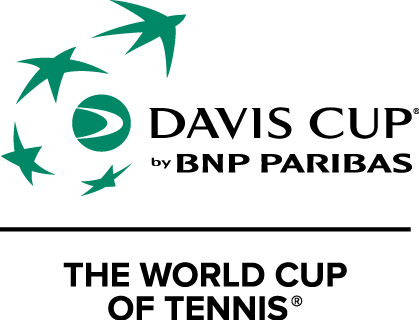 Deadline for Media Accreditation – Friday 31 March 2017Media Organisation          Address                              Country                                      Postal Code     Emai  Telephone                    Fax   Name of applicant (family name) (first name)      Category               Writer    Radio    Photographer   TVTypeDaily newspaper   Weekly newspaper   Magazine   AgencyOther ____________Any individual requirements: (Radio position, TV...)Deadline for Media AccreditationPlease send your accreditation form until 31. 03. 2017. to the:E-mail: akreditacijetss@yahoo.comFax: +38111 7121899Mob. +38164 6401204 PR STF Neda Miletic For every journalist we will have a desk space in the media work area. There will be free WiFi in the media work area. We need a photo for accreditation. Media hotel information: Hotel HERITAGE ****
Mije Kovačevića 7a, Beogradwww.heritagebelgrade.comRate: Double room, singe use (king size bed, 23 m2) 60 €Double room, doubel use (king size bed or 2single beds, 23 m2) 70 €Junior suite (king size bed, 30 m2) 90 €Room rate includes: accommodation, international buffet breakfast, free Wi-Fi in wholehotel and VAT.Contact for booking: Milica Nešković
Sales Manager
Hotel HERITAGE ****
Mije Kovačevića 7a, Beograd+38166 8884029
+38111 7151060www.heritagebelgrade.com
group@heritagebelgrade.comDeadline for booking: 1 April 2017